УПРАВЛЕНИЕ ОБРАЗОВАНИЯ АДМИНИСТРАЦИИ ГОРОДА ЕКАТЕРИНБУРГА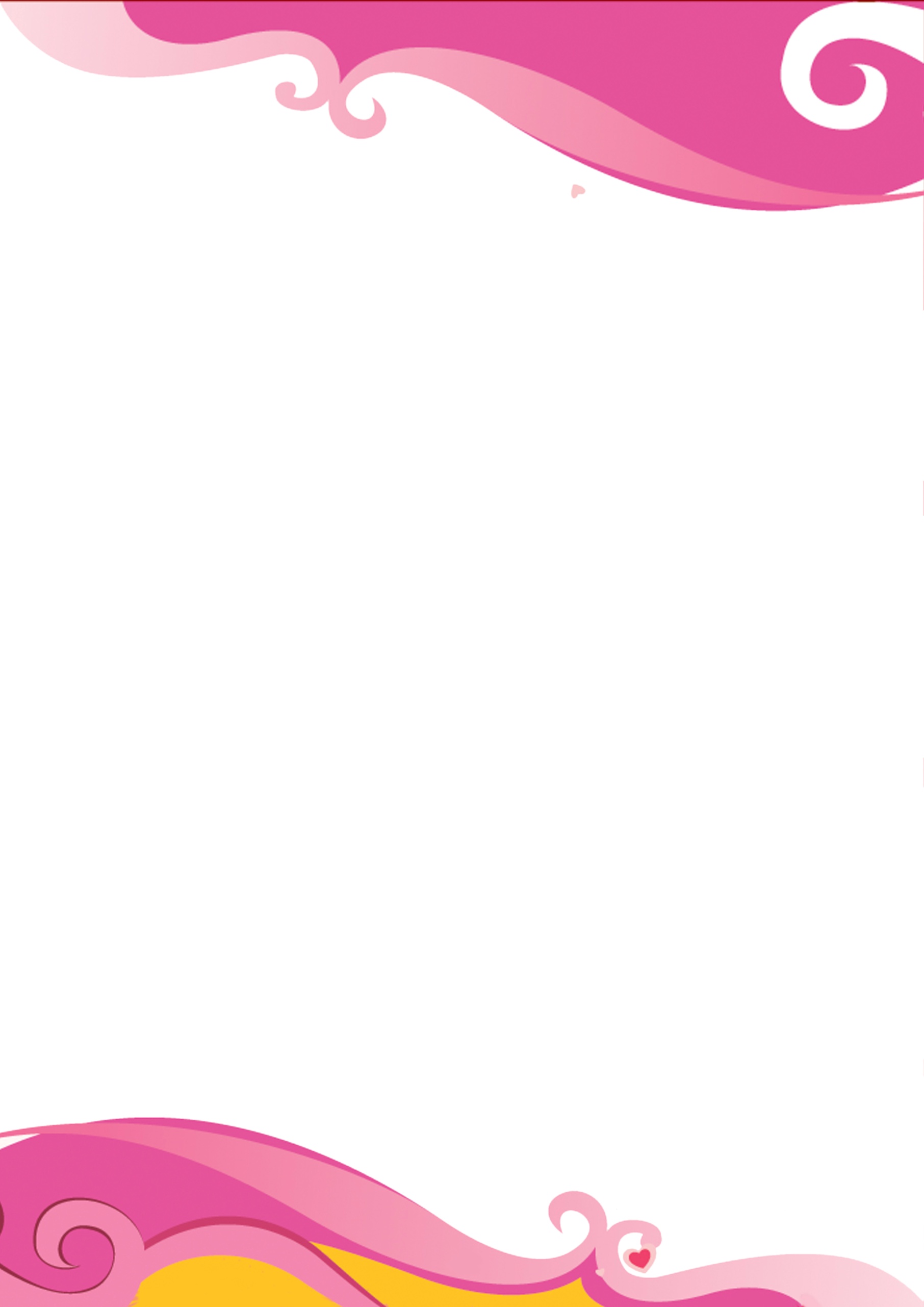 ОТДЕЛ ОБРАЗОВАНИЯ ЧКАЛОВСКОГО РАЙОНАМуниципальное автономное дошкольное образовательное учреждение детский сад № 16(МАДОУ детский сад № 16)_____________________________________________________________________________620023 г. Екатеринбург, ул. Рощинская, 25   тел. (343) 289 – 25 - 20ИНН 6674368867 КПП 667901001КАРТОТЕКА«Гимнастика для глаз»Воспитатель МАДОУ детский сад № 16                        Мартюшева И.В.Картотека гимнастики для глаз “Весёлая неделька” гимнастика для глаз — Всю неделю по — порядку,Глазки делают зарядку.— В понедельник, как проснутся,Глазки солнцу улыбнутся,Вниз посмотрят на травуИ обратно в высоту.(Поднять глаза вверх; опустить их книзу, голова неподвижна; (снимает глазное напряжение).) - Во вторник часики глаза,Водят взгляд туда – сюда,Ходят влево, ходят вправоНе устанут никогда.(Повернуть глаза в правую сторону, а затем в левую, голова неподвижна; (снимает глазное напряжение).— В среду в жмурки мы играем,Крепко глазки закрываем.Раз, два, три, четыре, пять,Будем глазки открывать.Жмуримся и открываемТак игру мы продолжаем.(Плотно закрыть глаза, досчитать да пяти и широко открыть глазки; (упражнение для снятия глазного напряжения)— По четвергам мы смотрим вдаль,На это времени не жаль,Что вблизи и что вдалиГлазки рассмотреть должны.(Смотреть прямо перед собой, поставить палец на расстояние 25-30 см. от глаз, перевести взор на кончик пальца и смотреть на него, опустить руку. (Укрепляет мышцы глаз и совершенствует их координации)— В пятницу мы не зевалиГлаза по кругу побежали.Остановка, и опятьВ другую сторону бежать.(Поднять глаза вверх, вправо, вниз, влево и вверх; и обратно: влево, вниз, вправо и снова вверх; (совершенствует сложные движения глаз) - Хоть в субботу выходной,Мы не ленимся с тобой.Ищем взглядом уголки,Чтобы бегали зрачки.(Посмотреть взглядом в верхний правый угол, затем нижний левый; перевести взгляд в верхний левый угол и нижний правый (совершенствует сложные движения глаз)— В воскресенье будем спать,А потом пойдём гулять,Чтобы глазки закалялисьНужно воздухом дышать.(Закрыть веки, массировать их с помощью круговых движений пальцев: верхнее веко от носа к наружному краю глаз, нижнее веко от наружного края к носу, затем наоборот (расслабляет мышцы и улучшает кровообращение)— Без гимнастики, друзья,Нашим глазкам жить нельзя!(Зажмурить  глаза, потом поморгать 10 раз, Повторить 2 раза.)Сидя на стуле, руки на коленях. Посмотрите на левое плечо. Затем  посмотрите прямо. Теперь посмотрите на правое плечо. Постарайтесь справа увидеть как можно дальше. Посмотрите прямо.Любопытная ВарвараСмотрит влево…Смотрит вправо…А потом опять вперёд.Тут немного отдохнёт;Шея не напряженаИ расслаблена…(Движения повторяются по два раза в каждую сторону).Теперь поднимите голову вверх. Посмотрите на потолок. Медленно откиньте голову как можно  больше назад! Как напрягается шея! Выпрямитесь! Легко стало, свободно дышится. Слушайте и делайте как я.   А Варвара смотрит вверх!Выше всех, дальше всех!Возвращается обратно –Расслабление приятно!	Шея не напряженаИ рассла-а-бле-на…( сейчас медленно опустите голову вниз.  Выпрямитесь. Шея расслаблена. Приятно. Хорошо дышится. Слушайте и повторяйте такие слова.)А теперь посмотрим вниз –Мышцы шеи напряглись!Возвращаемся обратно –Расслабление приятно!Шея не напряженаИ рассла-а-бле-на…(Вы успокоились, расслабились. Вам легко и приятно дышится.)Физкультминутка для глаз«Глазкам нужно отдохнуть.»(Ребята закрывают глаза)«Нужно глубоко вздохнуть.»(Глубокий вдох. Глаза все так же закрыты)«Глаза по кругу побегут.»(Глаза открыты. Движение зрачком по кругу по часовой и против часовой стрелки)«Много-много раз моргнут»(Частое моргание глазами)«Глазкам стало хорошо.»(Легкое касание кончиками пальцев закрытых глаз)«Увидят мои глазки все!»(Глаза распахнуты. На лице широкая улыбка)«Бабочка»Спал цветок(Закрыть глаза, расслабиться, помассировать веки, слегка надавливая на них по часовой стрелке и против нее.)И вдруг проснулся,(Поморгать глазами.)Больше спать не захотел,(Руки поднять вверх (вдох). Посмотреть на руки.)Встрепенулся, потянулся,(Руки согнуты в стороны (выдох).Взвился вверх и полетел.(Потрясти кистями, посмотреть вправо-влево.)МОСТИКЗакрываем мы глаза, вот какие чудеса(Закрывают оба глаза)Наши глазки отдыхают, упражненья выполняют(Продолжают стоять с закрытыми глазами)А теперь мы их откроем, через речку мост построим.(Открывают глаза, взглядом рисуют мост)Нарисуем букву «О», получается легко(Глазами рисуют букву «О»)Вверх поднимем, глянем вниз(Глаза поднимают вверх, опускают вниз)Вправо, влево повернем (Глазами двигают вправо-влево)Заниматься вновь начнем.(Глазами смотрят вверх-вниз)СТРЕКОЗАВот какая стрекоза- как горошины глаза.(Пальцами делают очки.)Влево- вправо, назад- вперед-(Глазами смотрят вправо- влево.)Ну, совсем как вертолет.(Круговые движения глаз)Мы летаем высоко.(Смотрят вверх.)Мы летаем низко.(Смотрят вниз.)Мы летаем далеко.(Смотрят вперед.)Мы летаем близко.(Смотрят вниз.)ВЕТЕРВетер дует нам в лицо.(Часто моргают веками.)Закачалось деревцо.(Не поворачивая головы, смотрят вправо- влево.)Ветер тише, тише, тише…(Медленно приседают, опуская глаза вниз.)Деревца все выше, выше!(Встают и глаза поднимают вверх.)БЕЛКАБелка дятла поджидала,(Резко перемещают взгляд вправо- влево.)Гостя вкусно угощала.Ну-ка дятел посмотри!(Смотрят вверх-вниз.)Вот орехи — раз, два, три.Пообедал дятел с белкой(Моргают глазками.)И пошел играть в горелки.(Закрывают глаза, гладят веки указательным пальцем).ТЕРЕМОКТерем- терем- теремок!(Движение глазами вправо- влево.)Он не низок, не высок,(Движение глазами вверх- вниз.)Наверху петух сидит,Кукареку он кричит.(Моргают глазами.)ЗАЯЦВверх морковку подними, на нее ты посмотри.(Смотрят вверх.)Только глазками смотри: вверх-вниз, вправо-влево.(Глазами смотрят вверх-вниз, вправо-влево.)Ай-да заинька, умелый! Глазками моргает.(Моргают глазками.)Глазки закрывает.(Глазки закрывают.)Зайчики морковки взяли, с ними весело плясали.(Прыгаем, как зайчики ).ДОЖДИКДождик, дождик, пуще лей.(Смотрят вверх.)Капель, капель не жалей.(Смотрят вниз.)Только нас не замочи.(Делают круговые движения глазами.)Зря в окошко не стучи.КОШКАВот окошко распахнулось,(Разводят руки в стороны.)Кошка вышла на карниз.(Имитируют мягкую, грациозную походку кошки.)Посмотрела кошка вверх.(Смотрят вверх.)Посмотрела кошка вниз.(Смотрят вниз.)Вот налево повернулась.(Смотрят влево.)Проводила взглядом мух.(Взглядом проводят «муху» от левого плеча к правому.)Потянулась, улыбнуласьИ уселась на карниз.(Дети приседают.)Глаза вправо отвела,Посмотрела на кота.(Смотрят прямо.)И закрыла их в мурчаньи.(Закрывают глаза руками.)КОТКот на солнышке сидит,Глаз закрыт, другой закрыт(закрыть по очереди оба глаза)Кот играет в «Жмурки»(крепко зажмуриться)— С кем играешь, Васенька?— Мяу, с солнцем красненьким!(открыть оба глаза)КАЧЕЛИЕсть качели на лугу:Вверх-вниз, вверх-вниз(посмотреть глазами вверх, вниз)Я качаться побегуВверх-вниз, вверх-вниз(посмотреть вверх, вниз)ЛУЧИК СОЛНЦАЛучик, лучик озорной,Поиграй-ка ты со мной.(Моргают глазками.)Ну-ка лучик, повернись,На глаза мне покажись.(Делают круговые движения глазами.)Взгляд я влево отведу,Лучик солнца я найду.(Отводят взгляд влево.)Теперь вправо посмотрю,Снова лучик я найду.(Отводят взгляд вправо.)«Отдыхалочка»Мы играли, рисовали (выполняется действия, о которых идет речь)Наши глазки так усталиМы дадим им отдохнуть,Их закроем на чуть — чуть.А теперь их открываемИ немного поморгаем.«Ночь»Ночь. Темно на улице. (Выполняют действия, о которых идет речь)Надо нам зажмурится.Раз, два, три, четыре, пятьМожно глазки открывать.Снова до пяти считаем,Снова глазки закрываем.Раз, два, три, четыре, пятьОткрываем их опять.(повторить 3 — 4 раза)«Прогулка в лесу»Мы отправились гулять. Шагают на местеГрибы — ягоды искатьКак прекрасен этот лес.Полон разных он чудес.Светит солнце в вышине, (смотрят вверх)  Вот грибок растет на пне, (смотрят вниз)  Дрозд на дереве сидит, (смотрят вверх)  Ежик под кустом шуршит. (смотрят вниз)  Слева ель растет — старушка, (смотрят вправо)Справа сосенки — подружки. (смотрят влево)  Где вы, ягоды, ау! (повторяют движения глаз)Все равно я вас найду! (влево — вправо, вверх — вниз.)Раз –налево, два – направо,Три –наверх, четыре - вниз.А теперь по кругу смотрим,Чтобы лучше видеть мир.Взгляд направим ближе, дальше,Тренируя мышцу глаз.Видеть скоро будем лучше,Убедитесь вы сейчас!А теперь нажмем немногоТочки возле своих глаз.Сил дадим им много-много,Чтоб усилить в тыщу раз!* * *Мы гимнастику для глазВыполняем каждый раз.Вправо, влево, кругом, вниз,Повторить ты не ленись.Укрепляем мышцы глаза.Видеть лучше будем сразу.* * *Глазки вправо, глазки влево,И по кругу проведем.Быстро – быстро поморгаемИ немножечко потрем.Посмотри на кончик носаИ в «межбровье» посмотри.Круг, квадрат и треугольникПо три раза повтори.Глазки закрываем,Медленно вдыхаем.А на выдохе опятьГлазки заставляй моргать.А сейчас расслабилисьНа места отправились.«Автобус»Мы в автобусе сидим,Во все стороны глядим.Глядим назад, глядим вперед,А автобус не везет.Внизу речка – глубоко,Вверху птички – высоко.Щётки по стеклу шуршатВсе капельки смести хотят.Колёса закружилисьВперёд мы покатились.«Сова»В лесу темно.Все спят давно.Только совушка-сова,большая голова,На суку сидит,во все стороны глядит.Вправо, влево, вверх и вниз,Звери, птицы, эх, держись!осмотрела все кругом –за добычею бегои!«Часы»Тик-так, тик-такВсе часы идут вот так: тик-так, тик-так,Налево раз, направо раз,Мы тоже можем так,Тик-так, тик-так.* * *Мы ладонь к глазам приставим,Ноги крепкие расставим.Поворачиваясь вправо,Оглядимся величаво.И налево надо тожеПоглядеть из под ладошек.И – направо! И ещеЧерез левое плечо!Хомка - хомка хомячок,Полосатенький бочок.Хомка рано встаётГлазки свои хомка трет.Поморгает – раз, два, триВдох и выдох. ПосмотриДалеко ручей бежит,На носу комар пищит.Смотрит хомка выше, ниже,Вправо, влево, дальше, ближе…Осмотрел он все кругомПраг! и в норочку бегом!«Жук»(Дети садятся на пол, вытягивают ноги вперёд. Указательный палец правой руки — это жук. Дети поворачивают его вправо, влево, вверх, вниз, следуя тексту.)К журавлю жук подлетел,Зажужжал и запел «Ж-ж-ж. »Вот он вправо полетел,Каждый вправо посмотрел.Вот он влево полетел,Каждый влево посмотрел.Жук на нос хочет сесть,Не дадим ему присесть.Жук наш приземлился,Зажужжал и закружился. «Ж-ж-ж. »Жук, вот правая ладошка,Посиди на ней немножко.Жук, вот левая ладошка,Посиди на ней немножко.(Дети вытягивают поочерёдно вперёд правую и левую руки, смотрят на ладошку; затем встают на ноги, тянутся вверх на носочках и хлопают в ладоши, медленно опуская руки.)Жук наверх полетелИ на потолок присел.На носочки мы привстали,Но жука мы не достали.Хлопнем дружно—Хлоп-хлоп-хлоп,Чтобы улететь он смог.«Ж-ж-ж. »"Дождик"Капля первая упала - кап! (сверху пальцем показывают траекторию ее движения)И вторая пробежала - кап!Мы на небо посмотрели, (то же самое)Капельки кап - кап запели,Намочились лица.Мы их вытирали. (вытирают лицо руками)Туфли - посмотрите - (показывают вниз и смотрят)Мокрыми стали.Плечами дружно поведем (движения плечами)И все капельки стряхнем.От дождя убежим.Под кусточком посидим. (приседают)"Самолет"Пролетает самолет, (смотрят вверх и водят пальцем за воображаемым самолетом)С ним собрался я в полет,Правое крыло отвел, (отводят руки по переменно иПосмотрел. прослеживают взглядом)Левое крыло отвел,Поглядел."Отдыхалочка"Мы играли, рисовали (выполняется действия, о которых идет речь)Наши глазки так усталиМы дадим им отдохнуть,Их закроем на чуть - чуть.А теперь их открываемИ немного поморгаем."Ночь"Ночь. Темно на улице. (Выполняют действия, о которых идет речь)Надо нам зажмурится.Раз, два, три, четыре, пятьМожно глазки открывать.Снова до пяти считаем,Снова глазки закрываем.Раз, два, три, четыре, пятьОткрываем их опять.(повторить 3 - 4 раза)"Прогулка в лесу"Мы отправились гулять. Шагают на местеГрибы - ягоды искатьКак прекрасен этот лес.Полон разных он чудес.Светит солнце в вышине, смотрят вверхВот грибок растет на пне, смотрят внизДрозд на дереве сидит, смотрят вверхЕжик под кустом шуршит. смотрят внизСлева ель растет - старушка, смотрят вправоСправа сосенки - подружки. смотрят влевоГде вы, ягоды, ау! повторяют движения глазВсе равно я вас найду! влево - вправо, вверх - вниз."Тишина"Мы устали все чуть - чуть.Предлагаю отдохнуть.Отдыхайте наши ушиТишину мы будем слушать.И глаза мы закрываем,И они пусть отдыхают.В тишине представить море,Свежий ветер на просторе.За волной плывет волна,А в округе тишина.Наши глазки так устали,Мы писали, рисовали,Встанем дружно по порядку,Сделаем для глаз зарядку.Ночь. Темно на улице.Надо нам зажмурится.Раз, два, три, четыре, пятьМожно глазки открывать.Снова до пяти считаем,Снова глазки закрываем.Раз, два, три, четыре, пятьОткрываем их опять.А теперь всем вместе нужноПоморгать глазами дружно.Вправо - влево посмотрите,Вниз и вверх все поглядите.Отдохнули? Хорошо.Повторяем все еще.“Цветы”Наши алые цветы распускают лепестки (смотрим вверх) Ветерок чуть дышит, лепестки колышет, (моргать быстро) Наши алые цветы закрывают лепестки, (закрывать глаза) Тихо засыпают, головой качают (смотреть по сторонам) .«Ах, как долго мы писали»Ах, как долго мы писали – (Поморгать глазами.)Глазки у ребят устали.Посмотрите все в окно - (Посмотреть влево – вправо.)Ах, как солнце высоко – (Посмотреть вверх.)Мы глаза сейчас закроем – (Закрыть глаза ладошками.)	В классе радугу построим – (Посмотреть по дуге вверх) Вверх по радуге пойдем – (Вправо и вверх – влево.)Вправо, влево повернём – (Поворачиваем вправо, влево)А потом скатимся вниз – (Посмотреть вниз).«Часовщик»Часовщик прищурил глаз,
(Закрыть один глаз. Закрыть другой глаз)
Чинит часики для нас.
(Открыть глаза.)«Круг»Представить себе большой круг. Обводить его глазами сначала по часовой стрелке, потом против часовой стрелки.«Квадрат»Предложить детям представить себе квадрат. Переводить взгляд из правого верхнего угла в левый нижний — в левый верхний, в правый нижний. Еще раз одновременно посмотреть в углы воображаемого квадрата.«Гримасы»Логопед предлагает изобразить мордочки различных животных или сказочных персонажей. Гримаса ежика – губки вытянуты вперед – влево – вправо – вверх – вниз, потом по кругу в левую сторону, в правую сторону. (Затем изобразить кикимору, Бабу-ягу, бульдога, волка, мартышку и т. д.).«Рисование носом»Детям нужно посмотреть на табличку и запомнить слово или букву. Затем закрыть глаза. Представить себе, что нос стал таким длинным, что достает до таблички. Нужно написать своим носом выбранный элемент. Открыть глаза, посмотреть на табличку